	Rezultati tekmovanja v pikadu ZDU Gorenjska - MOŠKI posameznoRezultati tekmovanja v pikadu - ZDU Gorenjske - ŽENSKE posamezno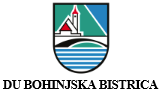 REZULTATI TEKMOVANJE V PIKADU ZDU Gorenjske  – BOHINJ 2022V 1.1REZULTATI TEKMOVANJE V PIKADU ZDU Gorenjske  – BOHINJ 2022V 1.1REZULTATI TEKMOVANJE V PIKADU ZDU Gorenjske  – BOHINJ 2022V 1.1REZULTATI TEKMOVANJE V PIKADU ZDU Gorenjske  – BOHINJ 2022V 1.1REZULTATI TEKMOVANJE V PIKADU ZDU Gorenjske  – BOHINJ 2022V 1.1REZULTATI TEKMOVANJE V PIKADU ZDU Gorenjske  – BOHINJ 2022V 1.1REZULTATI TEKMOVANJE V PIKADU ZDU Gorenjske  – BOHINJ 2022V 1.1REZULTATI TEKMOVANJE V PIKADU ZDU Gorenjske  – BOHINJ 2022V 1.1REZULTATI TEKMOVANJE V PIKADU ZDU Gorenjske  – BOHINJ 2022V 1.1REZULTATI TEKMOVANJE V PIKADU ZDU Gorenjske  – BOHINJ 2022V 1.1Rezultati tekmovanja v pikadu - Moški ekipnoRezultati tekmovanja v pikadu - Moški ekipnoRezultati tekmovanja v pikadu - Moški ekipnoRezultati tekmovanja v pikadu - Moški ekipnoRezultati tekmovanja v pikadu - Moški ekipnoRezultati tekmovanja v pikadu - Moški ekipnoRezultati tekmovanja v pikadu - Moški ekipnoRezultati tekmovanja v pikadu - Moški ekipnoRezultati tekmovanja v pikadu - Moški ekipnoMESTOMESTOMESTOMOŠKA EKIPAMOŠKA EKIPAZADETKIZADETKI111DU KAMNIKDU KAMNIK27262726222DU NAKLODU NAKLO25732573333DU RATEČE - PLANICADU RATEČE - PLANICA24432443444DU BOHINJSKA BISTRICADU BOHINJSKA BISTRICA24352435555DU KOMENDADU KOMENDA23822382666DU LESCEDU LESCE23812381777DU ŽIROVNICADU ŽIROVNICA23782378888DU JAVORNIK-KOR. BELADU JAVORNIK-KOR. BELA23062306999DU TRŽIČDU TRŽIČ22742274101010DU ŠKOFJA LOKADU ŠKOFJA LOKA22492249111111DU RADOVLJICADU RADOVLJICA22052205121212DU KOKRICADU KOKRICA20232023Rezultati tekmovanja v pikadu - Ženske ekipnoRezultati tekmovanja v pikadu - Ženske ekipnoRezultati tekmovanja v pikadu - Ženske ekipnoRezultati tekmovanja v pikadu - Ženske ekipnoRezultati tekmovanja v pikadu - Ženske ekipnoRezultati tekmovanja v pikadu - Ženske ekipnoRezultati tekmovanja v pikadu - Ženske ekipnoRezultati tekmovanja v pikadu - Ženske ekipnoRezultati tekmovanja v pikadu - Ženske ekipnoMESTOMESTOŽENSKA EKIPAZADETKIZADETKIZADETKI11DU KAMNIK23792379237922DU RATEČE - PLANICA23312331233133DU NAKLO23182318231844DU ŽIROVNICA22482248224855DU TRŽIČ22102210221066DU JAVORNIK-KOR. BELA21582158215877DU BOHINJSKA BISTRICA21272127212788DU ŠKOFJA LOKA21152115211599DU LESCE2005200520051010DU KOMENDA1914191419141111DU KOKRICA1827182718271212DU RADOVLJICA000Rezultati tekmovanja v pikadu - ekipno skupaj  Moški + ŽenskeRezultati tekmovanja v pikadu - ekipno skupaj  Moški + ŽenskeRezultati tekmovanja v pikadu - ekipno skupaj  Moški + ŽenskeRezultati tekmovanja v pikadu - ekipno skupaj  Moški + ŽenskeRezultati tekmovanja v pikadu - ekipno skupaj  Moški + ŽenskeRezultati tekmovanja v pikadu - ekipno skupaj  Moški + ŽenskeRezultati tekmovanja v pikadu - ekipno skupaj  Moški + ŽenskeMESTOMESTOREZULTATI ZS POKAL ZDUGREZULTATI ZS POKAL ZDUGZADETKI11DU KAMNIKDU KAMNIK510522DU NAKLODU NAKLO489133DU RATEČE - PLANICADU RATEČE - PLANICA477444DU ŽIROVNICADU ŽIROVNICA462655DU BOHINJSKA BISTRICADU BOHINJSKA BISTRICA456266DU TRŽIČDU TRŽIČ448477DU JAVORNIK-KOR. BELADU JAVORNIK-KOR. BELA446488DU LESCEDU LESCE438699DU ŠKOFJA LOKADU ŠKOFJA LOKA43641010DU KOMENDADU KOMENDA42961111DU KOKRICADU KOKRICA38501212DU RADOVLJICADU RADOVLJICA2205Vrstni redEkipaPriimek in ime1.krog2.krogZadetki skup.1DU ŽIROVNICAŠOLAR Franc4673297962DU NAKLOPORENTA Metod3114557663DU BOHINJSKA BISTRICAMITROVIČ Jovo2904677574DU KAMNIKGRAŠIČ Miha3154027175DU KAMNIKSERŠA Pavle3903227126DU KAMNIKSCHNABL Franc4112766877DU LESCEMUJEZINOVIĆ Mehmed3423386808DU KOMENDAHROVAT Alfonz3553186739DU ŠKOFJA LOKABRADEŠKO Franc27139466510DU RATEČE - PLANICAJELOVČAN Janko25939765610DU LESCEGROS Polde24341365612DU NAKLOHKAVC Peter35928964813DU RATEČE - PLANICASTOJANOVIĆ Vladimir33431164513DU ŽIROVNICAŠLIBAR Milan35229364515DU NAKLOGORTNAR Jože29035164116DU JAVORNIK-KOR. BELASMOLEJ Pavel32331563817DU TRŽIČHADAŠ Karel31230962118DU KOKRICAJEŠE Marjan29731561219DU KAMNIKBARONIK Jožef29631461020DU BOHINJSKA BISTRICAMATUC Dragi (M)30530260721DU JAVORNIK-KOR. BELAMARINKOVSKI Zlato26533760222DU TRŽIČSTEINER Leopold30030060023DU RADOVLJICAKAVČIČ Borut24635159724DU RATEČE - PLANICAŠUMI Vinko26931958825DU ŠKOFJA LOKAŽITNIK Alojz29928057926DU KOMENDAHAFNER Ivan23434457827DU KOMENDAKOLAR Drago28628356928DU RADOVLJICADVORŠAK Borut27429056429DU KOMENDAJURGEC Zdenko29326956230DU TRŽIČAHAČIČ Iztok34121555631DU RATEČE - PLANICAMRAK Justin27428055432DU LESCEPODGORNIK Niko30524454933DU RADOVLJICAŠIFRAR Brane23830354134DU JAVORNIK-KOR. BELAKORANTAR Matjaž28325453734DU BOHINJSKA BISTRICAZORČ Andrej20533253736DU BOHINJSKA BISTRICAOGRIN Slavko25627853437DU JAVORNIK-KOR. BELATERSEGLAV Janez26726252938DU NAKLOMOHORIČ Jože20531351839DU ŠKOFJA LOKADEMŠAR Janko21828750540DU RADOVLJICAKUČINA Vojko29920450341DU ŠKOFJA LOKAKOČAR Adolf21828250042DU TRŽIČANZELJC Marjan28920849743DU LESCEGATEJ Romana (M)25224449644DU RATEČE - PLANICAŽUSTOVIČ Ivan24324348645DU ŽIROVNICAKRŽIČ Anton24623948546DU ŠKOFJA LOKALOBODA Matjaž31616648247DU KOKRICAKERN Jože23224848048DU KOKRICAMORE Peter23223746949DU KOKRICABENEDIČIČ Marjan18427846250DU NAKLOVIDMAR Ivan23322145451DU ŽIROVNICAZALOKAR Franc19625645252DU BOHINJSKA BISTRICARIJAVEC Srečko20919740653DU KAMNIKPROSEN Miha14426040454DU KOKRICAROBLEK Marjan19878276Vrstni redEkipaPriimek in ime1.krog2.krogZadetki skup.1DU KAMNIKVIRIENT Dragi3374237602DU NAKLOBOHINC Darja3693146833DU RATEČE - PLANICASTOJANOVIČ Katarina3672896564DU BOHINJSKA BISTRICASUŠNIK Zora2633766395DU TRŽIČMEGLIČ Jožefa2473916386DU ŽIROVNICABEŠTER Janja2833506337DU ŽIROVNICAPOGAČAR Ivanka3192876068DU NAKLOPORENTA Beti3272746019DU NAKLOGORTNAR Marica29330659910DU RATEČE - PLANICABRUDAR Antonija25334059311DU ŠKOFJA LOKAOBLAK Smiljana36720957612DU KOKRICAJEZERŠEK Berta29527957413DU TRŽIČROMŠAK Polona33423857214DU JAVORNIK-KOR. BELAJEZERŠEK Gordana25430255615DU RATEČE - PLANICAŠALEJ Alojzija29226055216DU KAMNIKBARONIK Joži26228654817DU JAVORNIK-KOR. BELALAHARNAR Sonja23131454518DU LESCEŠUŠTERŠIČ Milena30523954419DU KOMENDAROJKO Andreja29524854320DU ŠKOFJA LOKAGABER Zdenka24629554121DU ŠKOFJA LOKAMIHELIČ Vojka27626454022DU KAMNIKVRHOVNIK Marija29424553923DU KOKRICAROZMAN Angela24029653624DU JAVORNIK-KOR. BELAFON Marija28425053425DU KAMNIKGRAORAN Draga29423853226DU RATEČE - PLANICATRSTENJAK Marija24528553027DU JAVORNIK-KOR. BELATERSEGLAV Nevenka32120252328DU KOMENDASODNIK Fani26125751829DU ŽIROVNICAKRŽIČ Anica22629151730DU RATEČE - PLANICAOMAN Marija28522751231DU LESCERAZINGER Rezka30520551032DU LESCEBORŠIČ Marija21929050933DU TRŽIČANZELJC Jana25625150734DU BOHINJSKA BISTRICAPIKON Marička26723950635DU BOHINJSKA BISTRICAKOLMAN Joži29421150536DU TRŽIČPOLAJNAR Mojca25523849337DU ŽIROVNICAMEŽNARC Milana23625649238DU KAMNIKSLATNAR Zinka18730148839DU BOHINJSKA BISTRICAGRM Valerija31616147740DU KOMENDAMISJA Dani22623345941DU ŠKOFJA LOKALOBODA Olga22523345842DU ŽIROVNICAKOŠELNIK Ivanka21722644343DU LESCETONEJC  Dora19324944244DU NAKLOBRVAR Mari19324243545DU ŠKOFJA LOKADOLINAR Tončka18722741446DU NAKLOČERNILEC Marjana18922441347DU KOMENDAŽULIČ Ivanka12027439448DU KOKRICAJEŠE Silva18318737049DU KOKRICAMIKLOŠA Helena17916834750DU BOHINJSKA BISTRICAGUMZEJ Tončka18615834451DU KOKRICAKRIVEC Marija20510731252DU KOMENDANN0